Publicado en Madrid el 11/12/2019 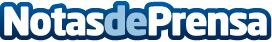 Nautal abre una ronda de financiación vía 'equity crowdfunding'El objetivo de la compañía es abrir el sector del chárter náutico a toda la comunidad náutica (armadores, puertos deportivos, patrones, clientes…), para que con su involucración la navegación de recreo sea accesible a todo el mundo que quiera disfrutarDatos de contacto:The Best of PR620 852 004Nota de prensa publicada en: https://www.notasdeprensa.es/nautal-abre-una-ronda-de-financiacion-via Categorias: Nacional Finanzas Viaje Nautica Turismo E-Commerce http://www.notasdeprensa.es